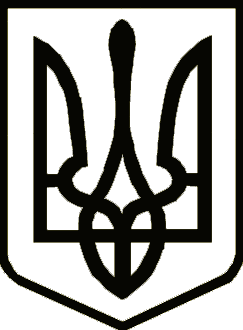 УкраїнаНОВГОРОД-СІВЕРСЬКА РАЙОННА РАДА    ЧЕРНІГІВСЬКОЇ ОБЛАСТІРІШЕННЯ(тридцять п’ята сесія сьомого скликання)19 червня  2020 року                                                                                  № 599м. Новгород-Сіверський     Про хід виконання районної цільової соціальної Програми розвитку позашкільної освіти та підтримки обдарованої молоді на період до 2020 рокуЗаслухавши та обговоривши інформацію про хід виконання районної цільової соціальної Програми розвитку позашкільної освіти та підтримки обдарованої молоді на період до 2020 року, затвердженої рішенням Новгород-Сіверської районної ради Чернігівської області від 18 грудня 2015 року № 23, із змінами (далі – Програма), керуючись пунктом 16 частини першої статті 43 Закону України «Про місцеве самоврядування в Україні», районна рада вирішила:1. Інформацію про хід виконання Програми взяти до відома.2. Новгород-Сіверській районній державній адміністрації Чернігівської області продовжити виконання цієї Програми.3. Контроль за виконанням рішення покласти на постійну комісію районної ради з питань регламенту, законності і правопорядку, гуманітарної сфери, соціального захисту населення, сім’ї та молоді.Голова районної ради                                                                В. М. Кауфман Погоджено:Заступник голови Новгород-Сіверської районної державної адміністрації  Чернігівської області                                                                       Н. М. ЧугаєваНачальник відділу з питань правової роботи, запобігання та виявлення корупції, цифрового розвитку Новгород-Сіверської районної державної адміністрації Чернігівської області                                                                       Ю. М. Білий Начальник відділу з юридичних питаньта комунальної власності виконавчого апаратуНовгород-Сіверської районної ради Чернігівської області                                                                       Т. В. Щепочкіна